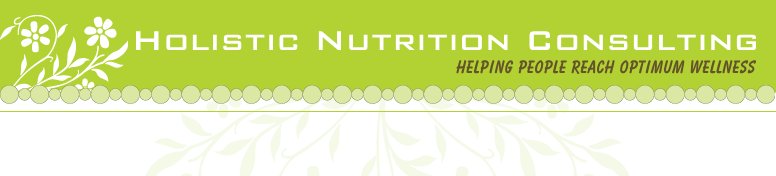 Food Journal 				DAY/DATE: ________________________Ounces of Water Consumed:Today’s Good Points:What I Can Improve: TimeFoods or Beverages ConsumedAmountPreparation MethodHunger Rating